				Valérie Catala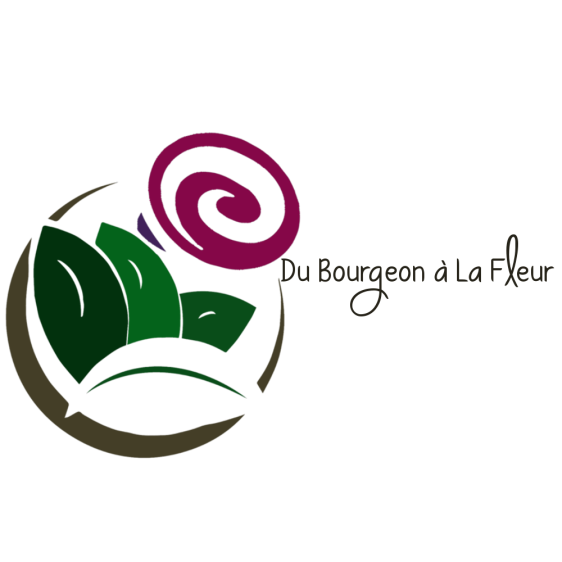 									1 chemin du Tépé									31260 MONTESPANChemin d’accès- Rejoindre le village FIGAROL (31260)- Au niveau de l'église, prendre direction LEOUDARY / ASPET (D26)- Rouler 2,5 km et entrer dans le lieu-dit LEOUDARY- Tourner 1ère route à droite direction EGLISE DE ST PE/ LES ARTIGUES (D21D)- Tourner immédiatement à droite sur le petit chemin du Tépé- Après la descente, rouler quelques mètres au milieu des champs- Je vous attends 1ère habitation sur la gauche ... BIENVENUE !